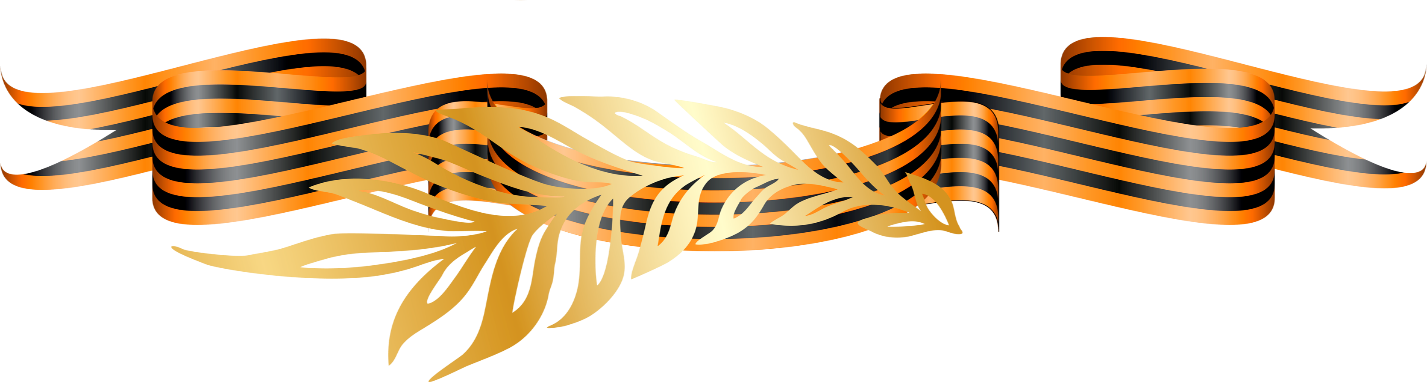 Воспитательное мероприятие, посвященное 9 мая!Великой ПобедыПодготовила:учитель химииГБОУ ЛНР Ровеньковская вечерняя (сменная) образовательная школа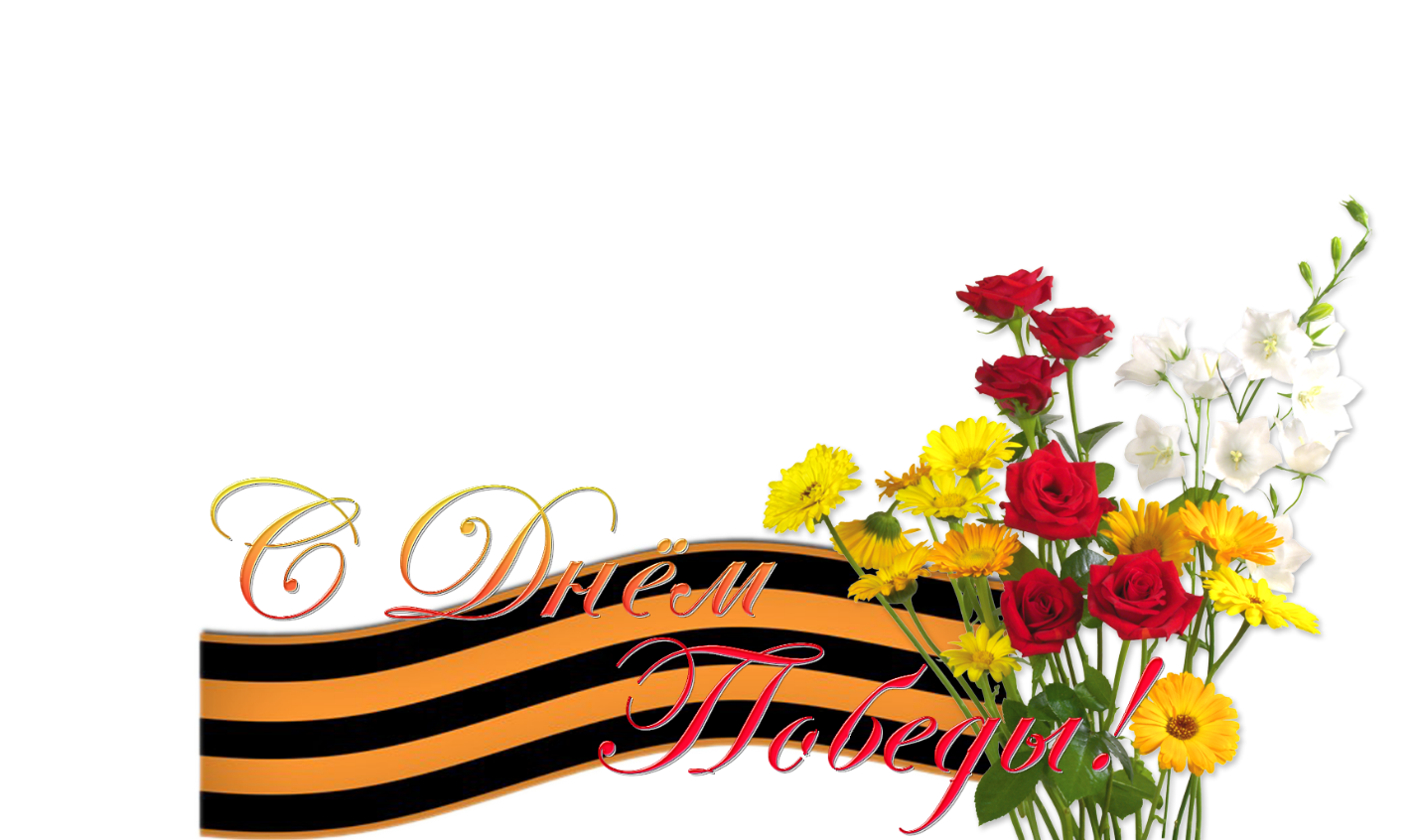 Л. З. БирюковаВоспитательное мероприятие, посвященное 9 мая! Великой Победы9 мая 2017 года мы будем отмечать 72-ю годовщину Великой Победы над фашисткой Германией. В мае 1945 г. В Берлине был подписан акт безоговорочной капитуляции гитлеровской Германии. Эта война была самой жестокой и кровопролитной в истории человечества.Но всему есть начало и всему есть конец. Война закончилась. Она длилась 4 года-1418 страшных дней.И все это время на фронте не иссякал фронтовой юмор. Выживал в этих условиях только смекалистый человек, человек, который обладает великой силой духа и умел в этих условиях находить юмор, прекрасное как-то: приход весны, осени и т.д. Часто на фронт приезжали артисты: Клавдия Сульженко-певица, Леонид Утесов – певец, Марк Бернес –певец и другие знаменитости того времени. Кто не слышал их песен: «Дорога на Берлин», «Синий платочек» и другие. С юмористическими программами выступали на фронте молодые в то время Ю. Тимошенко (Тарапунька) и Е. Березин (Штепсель).Юмор на фронте – это явление повседневное. Недаром же Александр Твардовский написал поэму «Василий Теркин», где изобразил рядового солдата, обладающего природным юмором. На фронте исполнялись юмористические куплеты повара Галкина и банщика Могал Кина.  Когда противник открывал шквальный огонь, чтобы выжить, солдаты перебегали из окопа в воронку от снаряда. Солдаты знали, что в одно и тоже место снаряд второй раз не попадет, и бойцы старались окопаться в воронках. Но воронка не могла вместить всех желающих, и вдруг кто-то крикнул: «Дайте перейти женщине с пулеметом!» и все рассмеялись. Командир воспользовавшись минутной разрядкой скомандовал «Вперед!». Смеющиеся солдаты преодолели вражескую полосу огня и заняли высоту.И это не единственный случай юмора и силы духа среди нашего солдата!Многие поэты, творческие люди уходили на фронт, и на войне и после войны еще долго посвящали свои строки, картины, музыку жизни в военное время. Домой солдаты посылали письма –треугольники. Необъятное количество треугольников регулярно «уходило» по всей стране. На войне все от рядового до генерала думали о мирной жизни, счастье, любви, а также о цветах. Странно звучит: Война и Цветы. Но о цветах не забывали и на фронте. Цветы были своеобразными «участниками» боев. Во время прорыва Ленинградкой блокады, а также при боях за Киев и др. города, например, многие военные объекты, огневые точки имели кодовые названия цветов.Звучит стихотворение Б Некрасова  Я стою в цветущем чистом поле,Красотой сражен до немоты.Грохотал здесь бой,И поневолеМне иные вспомнились цветы.Над Невой повисли бомбовозы,Темен лед от взорванной воды,Пушки бьют из "Лилии" и "Розы",Минометы бьют из "Резеды".Вновь встает за танками пехота,Отразив все восемь контратак.Мы через Белявское болотоВ пятый раз штурмуем рощу "Мак".Сутки... Двое... Только связь наладишь,Голосами в клочья рвет эфир:- Вышел на опушку леса "Ландыш"!..- Третий, третий, где ваш командир? Погасив огнем две вражьи точки, Старшина мне крикнул: - Погоди! Эти "маки", "ландыши"-цветочки, Ягодки - они, брат, впереди... Лес стальных стволов щетинит пики:Пушки бьют из рощи "Василек",Лают пулеметы из "Гвоздики"- До победы путь еще далек.Долог путь к покою, к милым, к миру,Я не знаю, доведется ль мнеВозвратиться к дорогим могиламИ увидеть розы на броне.И стоять, как нынче, в чистом поле,Онемев от дивной красоты,Снова вспоминая поневолеРазные - ох, разные! - цветы.И шагать по жизни без угрозы,Что когда-то, где-то, кто-нибудь,Скажет, что одни лишь только розыУстилали наш победный путь!Полевые цветы эмоционально влияли на солдат. Цветам фронтовых дорог посвящали стихи знаменитые поэты.Звучит стихотворение А. Прокофьева «Фиалка»Товарищи скинули каски, Увидев, как, нежно-светлаФиалка – анютины глазки -На гребне окопа взошла.И, как по команде, качнулись,И каждый увидел свое, И сразу сердцами коснулисьВеликого света ее.Да что мы - в лесу или в поле?Да нет же, в окопе как раз!Анютины глазки, до боли…Давно мы не видели вас.Вот так на окопе когда-тоАнютины глазки цвели,И не было краше солдатамКлочка этой бурой земли!Звучит стихотворение Б. Кежун «Васильки»Под огнем на берегу рекиЗалегли усталые стрелки.Золотая рожь сверкала рядом,А во ржи синели васильки.И бойцы, уже не слыша гудаИ не ощущая духоты,Словно на невиданное чудо,Радостно смотрели на цветы.Синевой небесной, нестерпимой,Полыхая, словно огоньки,Как глаза детей, глаза любимых,На бойцов глядели васильки.Через миг, усталость пересилив,Вновь пошла в атаку цепь стрелков.Им казалось: то глядит РоссияСиними глазами васильков.Звучит отрывок стихотворения Н. Старшинова «Зловещим заревом объятый...»И от ромашек-тонконожекМы оторвать не в силах глаз.Для нас,Для нас они, быть может,Цветут сейчасВ последний раз.По всем фронтам прошло стихотворение Константина Симонова «Жди меня». Не было на фронте солдата, который бы от руки не переписывал это стихотворение с фронтовой газеты, корреспондентом которой и являлся автор.Звучит стихотворение Константина Симонова «Жди меня»Жди меня, и я вернусь.Только очень жди,Жди, когда наводят грустьЖелтые дожди,Жди, когда снега метут,Жди, когда жара,Жди, когда других не ждут,Позабыв вчера.Жди, когда из дальних местПисем не придет,Жди, когда уж надоестВсем, кто вместе ждет.Жди меня, и я вернусь,Не желай добраВсем, кто знает наизусть,Что забыть пора.Пусть поверят сын и матьВ то, что нет меня,Пусть друзья устанут ждать,Сядут у огня,Выпьют горькое виноНа помин души...Жди. И с ними заодноВыпить не спеши.Жди меня, и я вернусь,Всем смертям назло.Кто не ждал меня, тот пустьСкажет: - Повезло.Не понять, не ждавшим им,Как среди огняОжиданием своимТы спасла меня.Как я выжил, будем знатьТолько мы с тобой,-Просто ты умела ждать,Как никто другой.Звучит отрывок из стихотворения Кайсын Кулиева «Солдат» для ветерана, работника тыла Пришел он с бранного поля,С тяжелой пашни войны.Победу добыл он с болью,Губы его бледны.Но смотрят глаза его зорко,Хоть порохом их жгло,Хоть тысячу раз махоркойДымил он, ветрам назло.Волны он хлебнул соленой,Донской и волжской воды,В днепровской струе студенойНаметил кровью следы.Еще мне хотелось отметить, что Ровеньковская Слобода Таганрогского уезда, а затем город Ровеньки Луганской области прославлен не только молодогвардейцами. Так Бирюков Петр Зиновьевич, 02.08.1924 года рождения ушел на фронт из г. Ровеньки. Он был в звании младший сержант, военный разведчик. Его подвиг во время войны описан на сайте Министерства обороны РФ. Петр Зиновьевич, с помощью одного автомата в руках, взял в плен 18 человек, за что награжден Орденом «Славы».Звучит отрывок из поэмы «Дом у дороги» А. Твардовского Прошла война, прошла страда,Но боль взывает к людям:Давайте, люди, никогдаОб этом не забудем!Для ветерана, коллектива учебного заведения звучит песня на военную тематику, под которую происходит вручение цветов ветерану.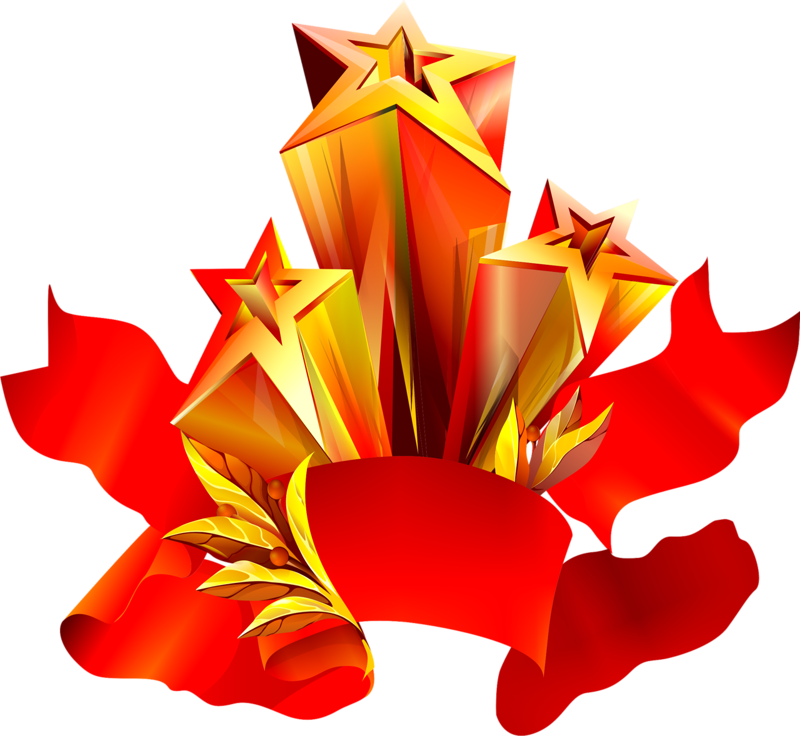 